объявлениеСОБРАНИЕ по выдвижению инициативного проекта на конкурсный отбор: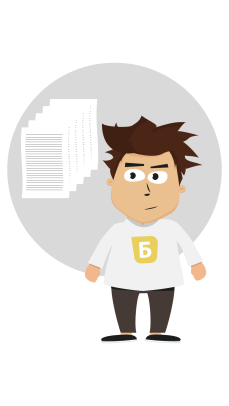 28 октября 2022 года в 18.00 часов Молодежный центр «ФАКЕЛ»Наш сельсовет включен в краевую программу, в рамках которой мы можем получить денежные средства на благоустройство нашей территории: отремонтировать уличное освещение, благоустроить парк, установить детскую площадку и т.д.Чтобы участвовать в конкурсе мы должны провести собрание и решить следующие вопросы:Выбрать проект для участия в конкурсе по Программе поддержки местных инициатив;Определить вклад населения на реализацию выбранного проекта;Выбрать членов инициативной группы.Чем больше человек примет участие в собрании, тем больше шанс победить в конкурсе! Приходите на собрание в Молодежный центр «ФАКЕЛ» Более подробную информацию о ППМИ и участии в конкурсе Вы можете получить, обратившись                        к  Крикливых Евгению Валерьевичу - главе Боготольского сельсовета (тел. 8(39157) 31-3-48  и Тихоновой И.Н. - председателю Боготольского сельского Совета депутатов 8(39157)31-3-38